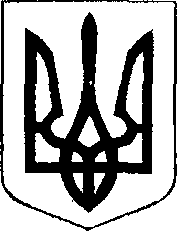                                                У К Р А Ї Н А            Жовківська міська рада      проект  Жовківського району Львівської області	55-а сесія VIІ-го демократичного скликання 				         РІШЕННЯВід                              2020р.    № _______	м. ЖовкваПро затвердження гр. Павелку Є.М. проекту землеустрою щодо відведення земельної ділянки площею 0, 0377 га для ведення садівництвапо вул. Б. Хмельницького в м. Жовкві.             Розглянувши заяву гр. Павелка Євгена Михайловича  про затвердження проекту  землеустрою щодо відведення земельної ділянки, для ведення садівництва,  керуючись ст. 12, 118, 121 Земельного кодексу України, ст. 26 Закону України “Про місцеве самоврядування в Україні”, Жовківська  міська  радаВ И Р І Ш И Л А:	1. Затвердити гр. Павелку Євгену Михайловича  проект землеустрою щодо відведення земельної ділянки площею 0,0377 га., кадастровий номер 4622710100:01:001:0317 для ведення садівництва по вул. Б.Хмельницького в місті Жовкві.2. Передати у приватну власність гр. Павелку Євгену Михайловича  , у відповідності до проекту землеустрою щодо відведення земельну ділянку площею 0,0377 га., для ведення садівництва по вул. Б.Хмельницького  в місті Жовкві.3. Зареєструвати речове право на земельну ділянку у встановленому законодавством порядку.4. Контроль за виконанням рішення покласти на покласти на комісію з питань регулювання земельних відносин та охорони навколишнього природного середовища.Міський голова							Петро Вихопень